CLAYDON & WHITTON PARISH COUNCIL 
    Clerk: Bethany Cutler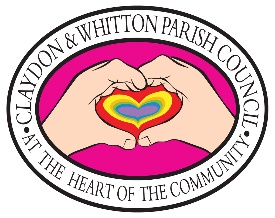                                    Phone/Fax: 07887 459989                                   E-mail: claydonandwhitton@gmail.com                                   Website: www.claydonandbarham.onesuffolk.net MINUTESCLAYDON AND WHITTON PARISH COUNCIL MEETINGMonday 5th February 2024, 7.30pm held at Claydon and Barham Village Hall, Norwich Road, Claydon, IP6 0DFPRESENT: Cllrs: C Cutler, P Avis, S Price.                    RFO: D PatelCHAIRPERSON: Cllr C StuddOpening 01 – Apologies for absencesNo absences02 – Declaration of interest and local non-pecuniary interestsNo declaration of interest.03 – Minutes From the 12th of December – Accepted with amendments made to add more detail to section 7, the recreation ground. 04 - Public Forum Member of the public 01 had come to discuss Station Road, St. Peters court – Parking inside St. Peters court: the way people have been parking, is inconsiderate and dangerous, parking on both sides of the curb, therefore emergency vehicles cannot get by, and buggies and wheelchairs cannot use the path. Cars have also been parked on the bend, making it dangerous to pull out. Mid-Suffolk work vans have also been parking there. Ipswich borough council has been reported to; however, it is hard to report due to the time people are parking for and it is hard to enforce. Cllr Wells brought up the IBC ‘Ipsurf’ for off road parking enforcement. Member of the public 01 has asked for double yellow lines to be considered. District Councillor Penny spoke to resident, clerk to email community police officer. Barham chairperson – update from Barham- bushes have been trimmed on Norwich Road. Taylor Wimpey are working to keep their sites clean and it is requested that complaints go through the council. Barham has asked if Claydon would want to work with them for a litter picking day, and if so, where would Claydon like to have litter picking done. Cllr Wells raised Thurlston lane as a suggestion, Claydon PC to feedback to Barham. The Intouch magazine money of £1200, being held by Claydon and Barham, will be distributed once we have been informed where it is to go.05 – Emergency planning (clerk to record the rest of the meeting- all agreed)IP/23/00977/REM - Land to South of Railway Line Westerfield Road Ipswich - Cllr Wells raises that infrastructure and services will always be the main concern about such a large development. With a larger population, there are concerns about: traffic, schooling, healthcare, pollution and much more. The traffic road survey was done at 2am hence why it came back that surrounding roads have capacity. Cllr wells would like a general enquiry about services and justification of capacity and why growth is necessary. Cllr Studd raises that it will make an impact on Claydon Church Lane and Barham church Lane. Also, concerns raised about diverted traffic if the Orwell bridge is closed.Diversion of part of Claydon Public Footpath No 1 – The footpath goes to the A14 at the back of Papermill Lane. Clerk has put up a public notice poster notifying the public. Other posters have been put up at the beginning of the diverted path. DC/23/04995 – Window replacement, applied to have a wooden window replaced with a plastic one – Granted. (We were not consulted)DC/23/01547 Land Between A14 And Old Norwich Road, Old Norwich Road, Whitton, Suffolk IP1 6LQ – Bus shelters. This was previously discussed where it was agreed that Bellway should be held accountable as it was part of the planning agreement that bus shelters would be provided. Clerk has complained on behalf of PC.Reports District -Report filed – comments from councillors: there is a 23% increase in dog bins collection prices, with it expected to rise 100% in an increase over the next 4 years. The PC is not satisfied with this as if a PC were to cut back to reduce prices, it would increase the chance of fly tipping as dog bins are used frequently.The council intends to purchase land for an increase biodiversity and to add cycle lanes. Cllr Wells raised that Thurlston lane covered in silt and needs to be cleaned as it would be unsafe to cycle down. Cllr Wells raised about social housing rates are being raised by 7.7%, the families that are already struggling will struggle more. SCC – Highways activity and planned works are on the Highways website but there is a 2 year backlog.Cllr Studd asked about the RAC situation at Claydon High School, the PC were informed that Penrose Trust are dealing directly with DFE.  Community Centre – Report received and filed. Councillors commented that they hope the upcoming EGM is done correctly. Cllr Cutler explained that she will be present and has already spoken to all proposed committee members.Recreation ground – Cllr Avis to contact Port one about funding the changing rooms door, £2700. If funding cannot be secured, then PC have proposed and agreed to pay.More woodchip delivered for free, for the path.Village hall – The pantomime went well. Minor repairs to the toilet, extractor and tap are needed. Overall, bookings doing well. Finance – Cllrs Avis and Price, District Cllr Whitehead and recreation ground chair Gail Cornish to be directors for the CCLA bank account (secured funding account). RFO Patel to be administrator. Documents have been signed. Finance report was received- Mansion house Intouch magazine payment in account. The council will donate £250 to citizens advice. All agreed.06 – Feedback from police forumCllr Wells has not attended any meeting.07 – Community infrastructureThe next Intouch article will have a piece put in for community infrastructure ideas and for residents to email with their own ideas.08 – Double yellow linesThe Council has agreed to add St. Peters Court to the application list at the same time as Claydon Church Lane following public consultation about parking measures. 09 – Pre-school planningCllr wells has engaged with the lawyers listing our concerns, the solicitor have agreed to go through the draft contract.10 – 30 minute parking signIs on Highways list to be done.11 – CorrespondenceSpeeding through Old Ipswich Road/Old Norwich Road and illegal access through bus gate. Waiting on the date for ANPR.Citizen’s advice donation - £250, Cllr Cutler proposes, Cllr Avis seconds.Speeding on Station Road, waiting on post to be installed for SIDs device.12 – Items for next meeting Meeting ended at 9:35pm